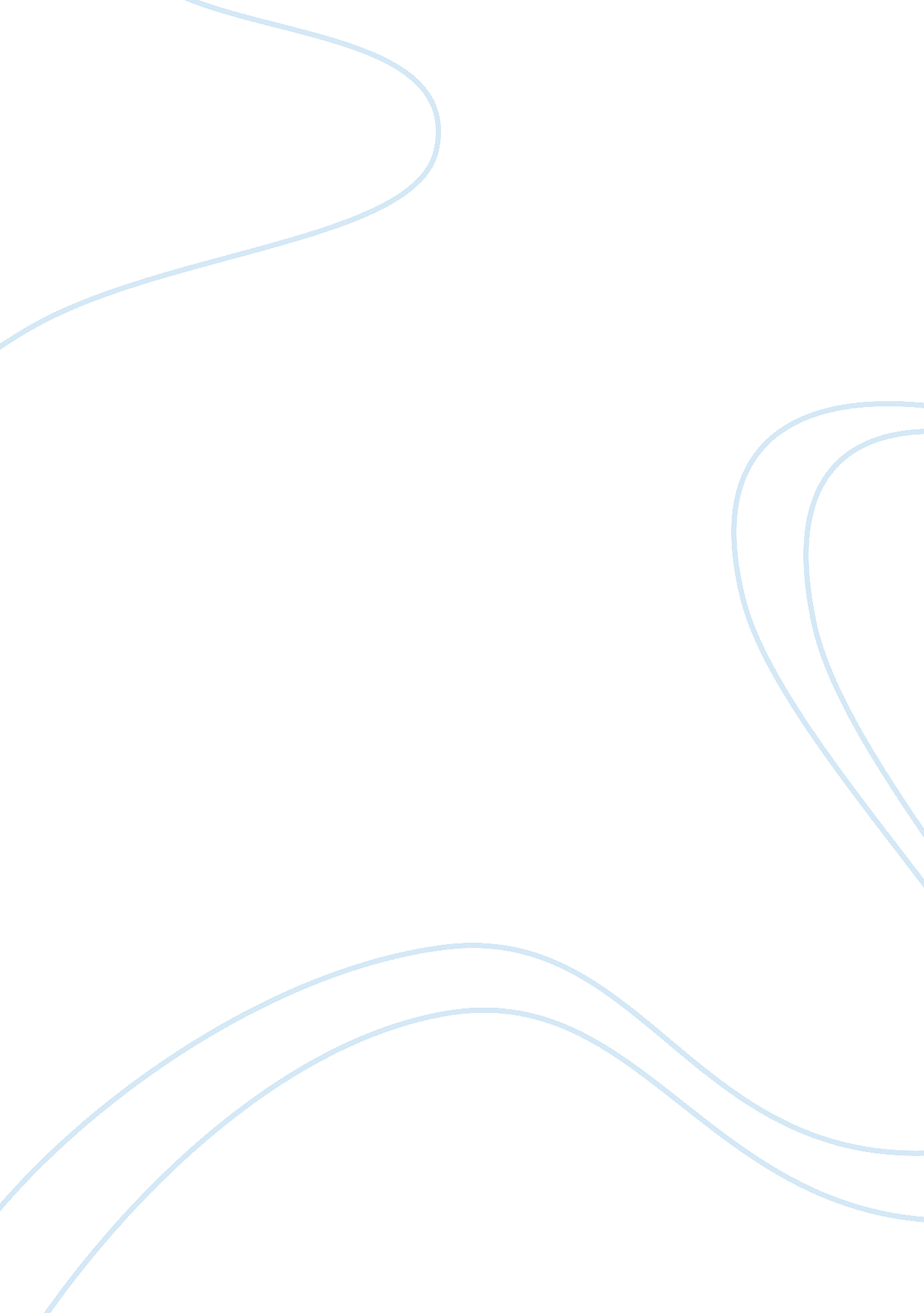 Law enforcement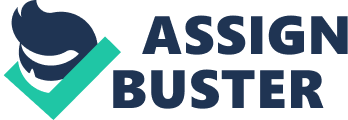 ASSIGNMENT LAW ENFORCEMENT The future of law enforcement must be considered in light of it recent role in our society. In the past, law enforcement was mainly a tool to provide law and order in the society. If the law was broken, it set about providing a correctional system in a local context. However, over the past few decades the role of law enforcement has been considerably expanded as crime has assumed a global nature. To prevent and apprehend the new nature of crime, local and state enforcement agencies must co-operate and act together as the hubs of a much bigger nationwide intelligence system, co-operating with other intelligence networks and international law enforcement agencies. 
2. A terrorist threat is almost certain to change the role of the state or local law enforcement. This is because they have the best local knowledge about possible modes of attacks and security vulnerabilities that are applicable to their individual areas. In addition, they often have insiders who can tip off alerts. In addition, law enforcement authorities can often incorporate keeping an eye on suspicious movements or persons as part of their local security operations, something that centralized counter-terrorist agencies will find difficult to do. For example the Intelligence Reform and Terrorism Prevention act of 2004 (1) made specific provisions for increasing security checks at airports and borders, which is impossible to implement in practice without local law enforcement agencies participating actively. 
The best way that they can operate is in conjunction with specific anti-terrorist groups, with a designated number of local and state law enforcement officers undertake special training, and work in collaboration with central agencies. For example, Federal Law enforcement Training Centres ( FLECTs) (2) have already been set up specifically to train local and state law enforcement officers to train in counter-terrorism. 
3. During the next attack, the state and local law enforcers should be much better prepared with a plan to limit the damages of the attack, an emergency plan to shut off routes of escape or access to perpetrators, carry out on prompt investigations, detain suspects and co-ordinate with agencies outside their jurisdiction. In addition, they would be much better trained to cope with disasters with the help of local emergency and disaster services. 
4. If I were the State Director of Law Enforcement, I would keep my forces and systems in high alert, being prepared for all future terrorist incidents. I would set aside a significant proportion of my budget to train and equip my forces with the latest anti-terrorist surveillance equipment, as well as increase my training budget to take advantage of federal programs to train my staff. In view of recent cuts (3) in federal assistance to state and local law enforcement agencies, funding will be a difficult issue which has to be resolved at the state level by discussion with the local government. With respect to assets, I will pay particular attention to develop strong I. T. and communications network with various authorities, as well as between the force members so that they cam respond quickly to any emergency that arises. Arms and ammunitions is another area where significant upgrades would be an overall part of our preparedness. 
Reference 
1 The Intelligence Reform and Terrorism Prevention act of 2004 available from : www. gpoaccess. gov/serialset/creports/pdf/108-796/108-796_intel_reform. pdf 
2 Homeland security – Federal law enforcement Training Center - Website : http://www. fletc. gov/training/programs/state-local 
3 Presidents FY 2008 budget Local assistance cuts - http://www. napo. org/legislative-update/FY08PresBudgetWebUpdate. pdf 